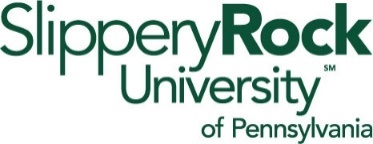 Change of First Major FormOn-campus Program to Online Degree Completion ProgramSTUDENT:  Complete the following information and submit form to your new Major’s academic department for review.                              DATE OF THIS APPLICATION:	_________________________BANNER ID (if known): 	A0___________________		BIRTHDATE (mm/dd/year):	____________LEGAL NAME:		___________________________	______________________	______		Last Name					First Name				MIFor readmitted students: If your name has changed since you previously attended SRU, please provide your former name here: CURRENT/PREVIOUS MAJOR: _______________________________________________________________________________NEW MAJOR:		________________________________________________________________________________(Use Major title and number found under the instructions above)STUDENT’S SIGNATURE:	________________________________________________________________________________ACADEMIC DEPARTMENT: Complete the following and forward to the Academic Records and Registration Office.I APPROVE THE NEW MAJOR:  _______________________________________________________________________________			   						Department Chairperson’s SignatureSTUDENT’S NEW ADVISER:	   ______________________________________________________________________________NEW ADVISER’S BANNER ID:	_______________________________________________________________________Upon approval, the Academic Department should send this document to the Academic Records and Registration Office at academic.records@sru.edu .					                                                                                                                                  9.21.2023